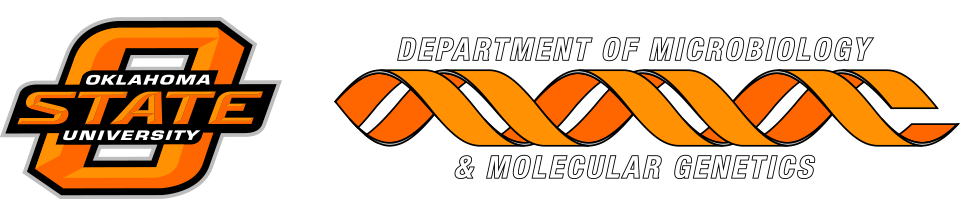 MICROBIOLOGY & MOLECULAR GENETICSSEMINAR“Designing a Targeting System for Bacterial Plasma Membranes: Liptins, A New Class of Antimicrobial Small Molecules that Bind to the Phosphatidylglycerol (PG) Head Group”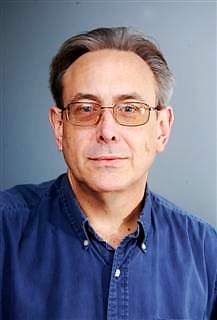 Dennis BurnsProfessor
Department of Chemistry 
Wichita State University
MondaySeptember 18 20173:30pmRM LSE 215